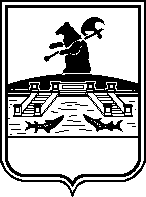 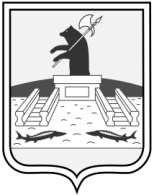 Администрация городского округа город РыбинскЯрославской областиПОСТАНОВЛЕНИЕот 22.04.2021                                                                                 			№ 977О создании Художественного совета  городского округа город Рыбинск Ярославской областиВ соответствии с Федеральным законом от 06.10.2003 № 131-ФЗ «Об общих принципах организации местного самоуправления в Российской Федерации», решением Муниципального Совета городского округа город Рыбинск от 31.05.2018 № 322 «О Правилах благоустройства территории городского округа город Рыбинск», постановлением Администрации городского округа город Рыбинск от 11.07.2018 № 2043 «Об утверждении Порядка размещения наружной информации на территории городского округа город Рыбинск», в целях повышения уровня архитектурно-художественной выразительности облика городской среды, сохранения исторически сложившегося архитектурного своеобразия застройки города и природного ландшафта, в связи с повышением требований, предъявляемых к качеству архитектурно-художественных проектов, проектам благоустройства и художественного оформления города, руководствуясь Уставом городского округа город Рыбинск Ярославской области, ПОСТАНОВЛЯЮ:1. Создать Художественный совет по вопросам эстетического оформления городской среды, благоустройства, наружной информации городского округа город Рыбинск Ярославской области. 2. Утвердить Положение о Художественном совете по вопросам эстетического оформления городской среды, благоустройства, наружной информации городского округа город Рыбинск Ярославской области (приложение 1 к постановлению).3. Утвердить состав Художественного совета по вопросам эстетического оформления городской среды, благоустройства, наружной информации городского округа город Рыбинск Ярославской области (приложение 2 к постановлению).4. Утвердить Порядок предоставления и состав материалов, представляемых на рассмотрение Художественного совета по вопросам эстетического оформления городской среды, благоустройства, наружной информации городского округа город Рыбинск Ярославской области (приложение 3 к постановлению).5. Опубликовать настоящее постановление в газете «Рыбинские известия» и разместить на официальном сайте Администрации городского округа город Рыбинск Ярославской области.6.  Контроль за исполнением настоящего постановления возложить на первого заместителя Главы Администрации.Глава городского округа город Рыбинск 									        Д.В. ДобряковПриложение 1к постановлению Администрациигородского округа город РыбинскЯрославской области от    22.04.2021    №     977ПОЛОЖЕНИЕо Художественном совете по вопросам эстетического оформления городской среды, благоустройства, наружной информации городского округа город Рыбинск Ярославской областиОбщие положения        1.1. Художественный совет по вопросам эстетического оформления городской среды, благоустройства, наружной информации городского округа город Рыбинск Ярославской области (далее - Художественный совет) образован для формирования единой архитектурно-художественной политики в городе Рыбинске, в целях повышения уровня архитектурно-художественной выразительности облика городской среды, сохранения исторически сложившегося архитектурного своеобразия застройки города.        1.2.   Художественный совет является коллегиальным совещательным органом при Администрации городского округа город Рыбинск Ярославской области.        1.3.    Художественный совет осуществляет свою деятельность в соответствии с Конституцией Российской Федерации, законодательством и иными нормативными правовыми актами Российской Федерации, законами Ярославской области, Уставом городского округа город Рыбинск Ярославской области, решениями Муниципального Совета городского округа город Рыбинск, правовыми актами Администрации городского округа город Рыбинск Ярославской области, настоящим Положением.2. Основные задачи и функции Художественного совета          2.1. Основными задачами Художественного совета являются:          -  практическая реализация единой архитектурно - художественной политики в городе Рыбинске;         - совершенствование мастерства в создании архитектурно-художественной выразительности городской среды;         - урегулирование соответствия проектных предложений по декоративно-художественному оформлению и благоустройству городских территорий общей архитектурно-художественной концепции городской среды;         -   профессиональная оценка архитектурно-художественных проектов;         - регулирование сферы наружной рекламы и информации в рамках представленных полномочий;          -   учет взаимосвязи современных технологий и направлений в архитектуре и искусстве со сложившимися традициями и градостроительным окружением. 2.2. Художественный совет в соответствии с возложенными на него основными задачами осуществляет следующие функции:2.2.1. Рассматривает заявления граждан и юридических лиц в соответствии с задачами Художественного совета.2.2.2. Рассматривает предложения по декоративно-художественному оформлению и благоустройству города Рыбинска, готовит рекомендации по их реализации.2.2.3. Осуществляет оценку творческих работ, участвующих в конкурсах по объектам, имеющим важное художественное и общественное значение.2.2.4. Рассматривает материалы проектных решений на различных стадиях разработки, включая:          - предложения по стилистике городского дизайна в сложившихся традициях;         - проекты объектов монументального искусства и городского дизайна;         - проекты архитектурно-художественного оформления элементов городской среды;         - проекты комплексного благоустройства;         - предложения по размещению информационных и рекламных конструкций, их дизайну;         - предложения по организации освещения городских территорий, архитектурной подсветки зданий;         - предложения по ландшафтному дизайну;         - предложения праздничного оформления города;         - предложения по созданию эмблем, логотипов, посвященных важным событиям города;          - предложения по оформлению рекламных материалов с учетом исторически сложившегося архитектурного своеобразия застройки города;         - дизайн-проекты средств размещения информации, планируемых к установке (размещению), на предмет определения соответствия архитектурно-художественному решению здания, строения, сооружения и окружающих  архитектурных объектов, эстетическим критериям, художественному уровню.Права Художественного совета          3.1. Художественный совет имеет право:          3.1.1. Представлять интересы в работе конкурсных комиссий по рассмотрению проектных решений посредством участия членов Художественного совета.          3.1.2. Принимать решения о даче рекомендаций по рассматриваемым проектам по следующим критериям оценки:          - соответствие рассматриваемых эскизных проектов сложившемуся архитектурному облику городской застройки города Рыбинска;          - наличие комплексного подхода для отдельных районов, улиц и архитектурных ансамблей (в том числе при проектировании цветового решения фасадов, ночного декоративного освещения, праздничного оформления);          - соответствие предложенного цветового решения и фактуры материалов стилистике здания, сложившемуся архитектурному окружению;          -  наличие масштабного и соподчиненного включения малой архитектурной формы в сложившиеся архитектурные ансамбли городской застройки.          3.1.3. Направлять проекты с рекомендациями на доработку заявителям.          3.1.4. Приглашать на заседания Художественного совета представителей проектных организаций-разработчиков, авторов произведений объектов декоративного и монументального назначения - архитекторов, художников, скульпторов, инвесторов, заказчиков, подрядчиков и других лиц, присутствие которых необходимо в процессе подготовки или при рассмотрении вопросов на заседании Художественного совета.          3.2. Художественный совет имеет иные права в соответствии с законодательством Российской Федерации, законами Ярославской области и нормативными правовыми актами города Рыбинска.4. Порядок формирования Художественного совета и его структура   4.1. Состав Художественного совета утверждается постановлением Администрации городского округа город Рыбинск Ярославской области.          4.2. Художественный совет состоит из работников органов местного самоуправления и приглашенных квалифицированных специалистов в области дизайна, живописи, графики, скульптуры, архитектуры и градостроительства, в том числе членов творческих союзов.          4.3. Структура Художественного совета:          - председатель Художественного совета;          - заместитель председателя Художественного совета;          - секретарь Художественного совета;          - члены Художественного совета.          4.4. Возглавляет Художественный совет Глава городского округа город Рыбинск (далее – председатель Художественного совета).          4.4.1.Председатель Художественного совета осуществляет общее руководство Художественным советом, планирует его деятельность, выносит на обсуждение вопросы, связанные с выполнением задач Художественного совета, ведет заседания Художественного совета, координирует деятельность  Художественного совета и членов Художественного совета по выполнению задач Художественного совета, определяет порядок ведения заседаний, определяет регламент выступлений конкретно на каждом заседании, обеспечивает корректное и уважительное обсуждение рассматриваемых проектов, выполняет иные функции.         4.4.2.Секретарь утверждается в составе Художественного совета. Секретарь Художественного совета в пределах своей компетенции организует заседания, формирует перечень рассматриваемых вопросов, контролирует подготовку материалов для рассмотрения на заседаниях, контролирует выполнение протокольных решений.         4.4.3.Члены утверждаются в составе Художественного совета. Члены Художественного совета участвуют в рассмотрении вопросов, выносимых на Художественный совет, а также представляемых материалов, разрабатывают рекомендации по реализации предложений по архитектурному, декоративно-художественному оформлению и благоустройству города Рыбинска.         4.5.Члены Художественного совета принимают участие в работе Художественного совета на общественных началах.         4.6. Права и обязанности членов Художественного совета.  4.6.1. Член Художественного совета имеет право:  - принимать участие в планировании работы Художественного совета и подготовке вопросов, выносимых на рассмотрение на заседаниях;  - представлять свое мнение по обсуждаемому вопросу;  - знакомиться с повесткой заседания Художественного совета, справочными и аналитическими материалами по выносимым на рассмотрение вопросам;  - выступать с докладами, содокладами, вносить и обосновывать предложения, давать пояснения, задавать вопросы, отвечать на вопросы в ходе заседания Художественного совета.  4.6.2. Член  Художественного совета обязан:  -  лично участвовать в заседаниях Художественного совета;  -  своевременно направлять на имя председателя Художественного совета извещение о невозможности принять участие в заседании  Художественного совета с указанием причин;         - соблюдать профессиональную этику и конфиденциальность, не использовать конфиденциальную информацию в личных целях;          -  обеспечивать высокопрофессиональный и непредвзятый подход к решению вопросов, входящих в задачи Художественного совета.           5. Основные положения организации работы Художественного совета          5.1. Художественный совет осуществляет свою деятельность в форме заседаний (в том числе выездных) и рассмотрения материалов проектных архитектурно-художественных решений.Повестка заседания Художественного совета утверждается председателем и доводится до членов Художественного совета не менее чем за 1 рабочий день.          5.2. Заседания Художественного совета проводятся по мере необходимости, но не реже одного раза в квартал.            5.3. Принимаемые Художественным советом решения доводятся до сведения заявителей.5.4. Решение Художественного совета считается правомочным для принятия решений при наличии на заседании не менее половины списочного состава членов Художественного совета.           5.5. Решения Художественного совета принимаются простым большинством голосов присутствующих на заседании членов путем открытого голосования. В случае равенства голосов голос председателя Художественного совета является решающим. Обсуждение вопроса заканчивается завершающим словом председателя Художественного совета, включающим подведение итогов обсуждения и перечень управленческих решений и поручений, способствующих разрешению вынесенного на рассмотрение  Художественного совета вопроса.          5.6.Принятым решением считается решение Художественного совета, за которое проголосовало простое большинство голосов из состава присутствующих на заседании членов.          5.7.Решения, принимаемые на заседании Художественного совета, оформляются протоколом.         Протокол заседания Художественного совета оформляется в течение пяти рабочих дней после заседания. В протокол заносятся мнения выступающих и итоговое решение.         Член  Художественного совета, не согласный с результатами голосования, вправе приложить к протоколу свое особое мнение, о чем в протоколе делается пометка.           5.8. Заседания Художественного совета ведет председатель Художественного совета, а в его отсутствие или по его поручению – заместитель председателя Художественного совета.Регламент проведения заседания определяется председателей Художественного совета на заседании Художественного совета в начале заседания.           На  Художественном совете  допускается повторное рассмотрение проектов. При этом должны быть в первую очередь рассмотрены рекомендации предыдущего Художественного совета и степень учета автором проекта этих рекомендаций.            5.9. Копии протокола заседания Художественного совета выдаются секретарем по требованию нарочно членам Художественного совета и представителям организаций, которые принимали участие в заседании.          5.10. Выписки из протокола заседания Художественного совета с указанием соответствующих решений, поручений, срока их исполнения направляются секретарем Художественного совета не позднее пяти рабочих дней после подписания протокола.          5.11. Подлинники протоколов заседаний Художественного совета и документы к ним хранятся в архиве Департамента архитектуры и  градостроительства Администрации городского округа город Рыбинск Ярославской области.         5.12. Решения Художественного совета носят рекомендательный характер и должны учитываться при рассмотрении органами местного самоуправления при принятии решений, юридическими и физическими лицами, организациями, участвующими в инвестировании, проектировании, согласовании проектов, их реализации на территории городского округа город Рыбинск Ярославской области.        5.13. В случае рассмотрения проекта, автором которого является член Художественного совета, голосование осуществляется без участия автора проекта.И.о.директора Департамента архитектурыи градостроительства                                                                           Л.М.ШакироваПриложение 2к постановлению Администрациигородского округа город РыбинскЯрославской области от    22.04.2021    №     977СОСТАВХудожественного совета городского округа город  Рыбинск Ярославской областиИ.о.директора Департамента архитектурыи градостроительства                                                                           Л.М.ШакироваПриложение 3к постановлению Администрациигородского округа город РыбинскЯрославской области от    ______________    №     _________ПОРЯДОКпредоставления и состав материалов, представляемых на рассмотрение Художественного совета городского округа город Рыбинск Ярославской области          1.Порядок представления  материалов.          1.1. В состав материалов, представляемых на рассмотрение Художественного совета, входят текстовые, графические и иллюстративные материалы.          1.2.Материалы (в составе, указанном в п. 2 настоящего Порядка) для рассмотрения на заседании Художественного совета готовит автор проекта.         1.3.Подготовленные автором материалы передаются заказчику для предоставления их в Департамент архитектуры и градостроительства Администрации городского округа город Рыбинск  Ярославской области.          Автор проекта может самостоятельно предоставлять материалы для рассмотрения на заседании Художественного совета в случаях, когда он действует по доверенности заказчика.          1.4. Материалы по описи передаются  секретарю Художественного совета за 5 рабочих дней до заседания Художественного совета.2. Состав материалов.2.1. Заявление о рассмотрении проектных материалов на заседании Художественного совета должно содержать:           2.2. Сведения об объекте в составе:          2.2.1. Наименование объекта.          2.2.2. Адрес объекта.          2.2.3. Назначение объекта.          2.2.4. Обоснование принятых решений.          2.2.5. Используемые материалы.          2.2.6. Источник финансирования объекта.          2.2.7. Заказчик (наименование юридического лица, ФИО руководителя).          2.2.8. Проектная организация (наименование, реквизиты).          2.2.9. Указание объектов культурного наследия на участке (при наличии).          2.2.10. Заключение уполномоченного органа по охране культурного наследия (при необходимости).          2.3. Состав графических и иллюстративных материалов:          2.3.1. Ситуационный план (М 1:1000, 1:2000, 1:5000).          2.3.2. Планы (М 1:50, 1:100, 1:200).          2.3.3. Фасады (М 1:50, 1:100, 1:200).          2.3.4. Разрезы (М 1:50, 1:100, 1:200).          2.3.5. Развертки по улицам.          2.3.6. Фотофиксация земельного участка с окружением.                           2.3.7. Макет - по требованию Художественного совета.           2.3.8. Перспективы, аксонометрии.            2.3.9. Компьютерная визуализация в любом объеме (на усмотрение автора).           2.3.10. Дизайн-проект средств размещения информации.           3.Требования к материалам, представляемым  на рассмотрение Художественного совета.           3.1. Текстовые, графические и иллюстративные материалы, которые представляются на рассмотрение Художественного совета, должны отвечать требованиям национальных стандартов и сводов правил (частей таких стандартов и сводов правил) в части состава и содержания рассматриваемого проекта.           3.2. Все материалы, представляемые на рассмотрение Художественного совета, высылаются (дублируются) в электронном виде в формате "jpg" или презентации на электронную почту Департамента архитектуры и градостроительства Администрации городского округа город Рыбинск Ярославской области.            3.3. Текстовые и графические материалы после рассмотрения на Художественном совете передаются в архив Департамента архитектуры и градостроительства Администрации городского округа город Рыбинск Ярославской области в сброшюрованном виде формата А4.И.о.директора Департамента архитектурыи градостроительства                                                                           Л.М.ШакироваДобряков Денис Валерьевич-   председатель Художественного совета, Глава городского округа город РыбинскНелидова Виктория Анатольевна-  заместитель председателя Художественного совета, директор Департамента архитектуры и градостроительства Варакута ЛарисаАнатольевна- секретарь Художественного совета, заместитель начальника отдела правового регулирования и эстетики городской среды Департамента архитектуры и градостроительства Члены Художественного совета:Шакирова Лариса Марсовна- первый заместитель директора Департамента архитектуры и градостроительстваГусаринСергей Борисович- руководитель иконописной мастерской «Лик», член Союза художников РоссииРачковаИнга Вольдемаровна- преподаватель ДХШ Рыбинска, член Союза художников РоссииЧульАнатолий Анатольевич- руководитель Компании некоммерческого частного учреждения культуры "Музей живая старина"Шутов Иван Владимирович- художник – монументалистСафронова Евгения Павловна- преподаватель истории искусств и композиции ДХШ  РыбинскаСавиновДмитрий Геннадьевич- директор ООО «Рыбинскстройпроект», член Союза архитекторов РоссииАлексашинАлексей Анатольевич- директор Туристско-информационного центраГожалимоваОксана Сергеевна- заместитель директора Рыбинского Государственного историко-архитектурного и художественного музея-заповедника